 Aiuta Topolino  ad arrivare al numero 60 raccogliendo i suoi divisori, in ordine crescente. Non puoi andare nelle caselle dove non ci sono divisori, dove ci sono ostacoli e non puoi passare due volte nella stessa casella. Scrivi il codice di programmazione servendoti delle frecce .Gira a destra                           Gira a sinistra                    Vai avanti4603038252515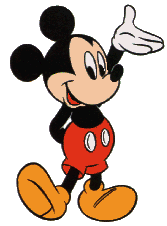 12